УТВЕРЖДАЮ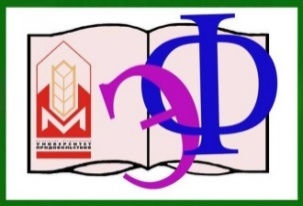 РЕКТОР УНИВЕРСИТЕТАРЕКТОР УНИВЕРСИТЕТАКИРКОР М. А."_____"________________             2022г.Расписание экзаменов зимней экзаменационной сессии 2022/2023 учебного годаРасписание экзаменов зимней экзаменационной сессии 2022/2023 учебного годаРасписание экзаменов зимней экзаменационной сессии 2022/2023 учебного годаРасписание экзаменов зимней экзаменационной сессии 2022/2023 учебного годаРасписание экзаменов зимней экзаменационной сессии 2022/2023 учебного годастудентов 4-го курса экономического факультетастудентов 4-го курса экономического факультетаучреждения образования "Белорусский государственный университет пищевых и химических технологий"учреждения образования "Белорусский государственный университет пищевых и химических технологий"учреждения образования "Белорусский государственный университет пищевых и химических технологий"учреждения образования "Белорусский государственный университет пищевых и химических технологий"учреждения образования "Белорусский государственный университет пищевых и химических технологий"учреждения образования "Белорусский государственный университет пищевых и химических технологий"Дни и числаГруппаДни и числаЭПП-19115 декабрячетверг16 декабряКонсультацияпятница13:30, 111-117 декабрясуббота18 декабрявоскресенье19 декабряАнализ производственно-хозяйственной деятельности предприятияпонедельникст.препод. Мельник А.Г.                                                                                          10:05, 322-120 декабрявторник21 декабрясреда22 декабряКонсультациячетверг13:30, ц1а-223 декабряФинансы предприятияпятницаст. препод. Миренкова И.В.                                                                                             8:30, 322-124 декабрясуббота25 декабрявоскресенье26 декабряпонедельник27 декабряКонсультациявторник13:30, 403-128 декабряИнновационный менеджментсредаст.препод. Климова Ю.Е.                                                                                     8:30, 322-1.29 декабрячетверг30 декабряКонсультацияпятница13:30, 403-131 декабрясуббота01 январявоскресенье02 январяпонедельник03 январяИнвестиционное проектированиевторникст. препод. Лабков С.С.                                                                                               10:05, 403-1Первый проректор          Декан факультета                              Зам. начальника УМОНосиков А.С.           Козлова Е.А.                                                    Лапшанкова Н.И.           Козлова Е.А.                                                    Лапшанкова Н.И.